展位分配将依照“先到先得”的原则，按照付款顺序先后进行分配组委会禁止两个或多个公司合租一个标准展位，严禁转卖展位参展方需对自己企业及参展产品的合法性负责。参展企业信息：企业/单位名称：（中文）                                                                （英文）                                                                通讯地址：                                              邮箱：                                 展位负责人：                     职务：                 手机：                              座机电话：                       QQ:                    网址：                        参展企业信息：企业/单位名称：（中文）                                                                （英文）                                                                通讯地址：                                              邮箱：                                 展位负责人：                     职务：                 手机：                              座机电话：                       QQ:                    网址：                        参展方式一设备产品展示每个展位含1m×0.6m展台一个，展位费5000元(RMB)。1.展示设备包括：展台、电源、椅子。2.免费参会名额1个（含餐费、住宿费自理）。3.公司Logo印制在会议手册上。4.对一次性展示6个及以上展台的厂家，安排15min的会议技术报告（含1个版面的宣传广告、免费参会名额2人）。请填写展台数量：参展方式二会议论文集/会议手册展示                  1.封底彩色展示10000元(RMB)/页，封二彩色展示8000元(RMB)/页，封三彩色展示7000元(RMB)/页，内页彩色展示5000元(RMB)/页（数量不限）。2.会议手册上印制公司Logo与公司名称（鸣谢页）1000元(RMB)/家。请填写参展方式和数量：参展方式三会议其他展示1.会场易拉宝展示：规格100 cm×80 cm，展示费2000元(RMB)/个。2.会议资料袋展示：厂家提供会议资料袋（标注厂家单位名称和Logo以及会议单位），展示费15000(RMB)元/家（仅限一家），免费参会1人。3.会议胸牌：会议吊带印制公司Logo，展示费10000(RMB)元/家（仅限一家）。4.会议袋宣传资料：在会议资料袋中夹带公司产品资料（不超过8页），展示费5000(RMB)元/家（数量不限）。5.分会场技术报告：分会场10min技术交流报告，10000(RMB)元/家（限4家）。请填写参展方式和数量：联系电话：联 系 人：邵老师移动电话：15864262929邮箱地址：qdswlxh@163.com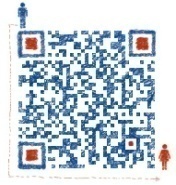 